                                                                                                                                                          ООО «Домофон-Центр»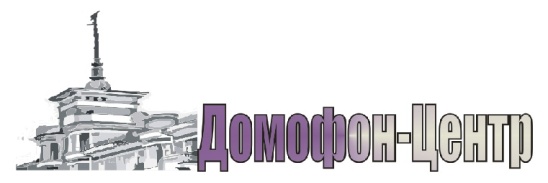 ДОГОВОРАБОНЕНТСКОГО ОБСЛУЖИВАНИЯ№ _________                   г.Барнаул                                                                                                                                                            «____»   ____________ 201_  г.ООО «Домофон-Центр» именуемое  в  дальнейшем  «Исполнитель», в лице директора Лих К. И., действующего на основании Устава,   с   одной   стороны   и   житель   (наниматель    либо    собственник,   нужное   подчеркнуть)   кв.  № ________  дома  № ________  по    улице ___________________________________________ г. Барнаул, именуемый  в  дальнейшем  «Заказчик»,  с  другой   стороны,  заключили  настоящий  договор  о нижеследующем:1. Исполнитель принимает на себя обязательства по ремонту и обслуживанию домофонной станции (блок вызова домофона, блок питания, блок коммутации, электромагнитный замок), находящейся в собственности Исполнителя и не оплачиваемой Заказчиком, а так же домофонной  системы в целом в течение двух рабочих дней после получения диспетчером Исполнителя информации о неисправности. Исполнитель своими силами обеспечивает нормальное функционирование домофонной системы в течение всего срока ее использования Заказчиком при условии своевременного внесения Заказчиком абонентской платы. Нормальное функционирование домофонной системы предусматривает: запирание двери, открывание двери изнутри нажатием кнопки, открывание двери электронным ключом, возможность осуществлять переговоры с посетителем.  Срок выполнения обязательств может быть изменен в случае действий третьих лиц или непреодолимой силы, на которых Исполнитель воздействовать не может, а так же в случае отсутствия доступа в помещения, необходимые для проведения профилактических и ремонтных работ. При производстве работ по ремонту и обслуживанию домофонной системы Исполнитель не выполняет штукатурно-малярные работы (заделка, декоративная отделка, облагораживание откосов) и другие работы, не предусмотренные настоящим договором .2. Заказчик обязан до 10 числа каждого месяца вносить абонентную плату за пользование домофонной системой, ремонт  и техническое обслуживание в размере _______ рублей на счет Исполнителя через почтовые отделения или отделения банков работающих в «Системе Город». При не поступлении абонентских платежей в течении  3х месяцев Заказчик без дополнительного оповещения отключается от домофонной системы. Включение производится после погашения долга и оплаты вызова мастера по действующим расценкам Исполнителя.3. При увеличении стоимости материалов, комплектующих, электроэнергии, изменении в налогообложении и других объективных обстоятельствах, влекущих увеличение себестоимости работ, абонентная плата может быть увеличена Исполнителем в одностороннем порядке. Предварительное уведомление о таком повышении производится Исполнителем одним из следующих способов: сообщением через СМИ, вывешиванием объявления в подъезде или в почтовых отделениях  г. Барнаула, извещением через старшего по подъезду. При этом единовременное повышение абонентной платы не может быть более чем на 30% в текущем году.4. Заказчик обязуется бережно относиться к домофонной системе, обеспечивает ее бесперебойное электропитание, обеспечить доступ в помещения, необходимые для производства профилактических и ремонтных работ. Заказчик несет установленную законом ответственность за умышленное повреждение домофонной системы.5. Заказчик обязуется использовать ключи, изготовленные только Исполнителем, в случае возникновения каких-либо неполадок в работе домофонной системы не производить самостоятельный ремонт, не прибегать к услугам обслуживания третьими лицами, по поводу ремонта обращаться в диспетчерскую службу Исполнителя. В противном случае с Исполнителя снимается обязанность по п.1 настоящего договора. 6.  Дополнительное условие к договору: если на момент подписания настоящего договора в подъезде по адресу Заказчика домофонная система установлена не Исполнителем, а каким-либо третьим лицом, то Исполнителем составляется акт о техническом состоянии домофонной системы и ее пригодности для дальнейшего использования. В случае технической непригодности домофонной системы Исполнителем  устанавливается другая домофонная станция по отдельному монтажному договору с собственниками квартир подъезда.   7. Настоящий договор составлен в двух экземплярах, имеющих одинаковую юридическую силу с момента их подписания  и имеет бессрочное действие, может быть расторгнут в соответствии с действующим Законодательством РФ.Заказчик:ФИО: _______________________________________________________________________________________________________Адрес: ______________________________Телефон:________________________________________________________________Лиц/счет: ____________________________________                                   ____________/_______________________Исполнитель:ООО «Домофон- Центр»Э. Алексеевой ул.,60 «Б»г. Барнаул, Алтайский край, 656023т/факс 390-539domo-off-on@yandex.ruОГРН 1102224001373ИНН/КПП  2224139443/222301001Р/с 40702810501700000288В НОВОСИБИРСКИЙ ФИЛИАЛПАО МДМ Банк г. Новосибирскк/с  30101810850040000775БИК 045004775Директор:__________ /К.И. Лих/КОНТАКТЫ: 390-539График работы ООО «Домофон-Центр»:С 10.00 до 17.00, без перерыва на обедСуббота, воскресенье – выходнойВНИМАНИЕ!Вы можете оставлять заявки на подключение, обслуживание и изготовление ключейНа сайте нашей компании www.domo-off-on.ru